@337akquy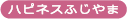 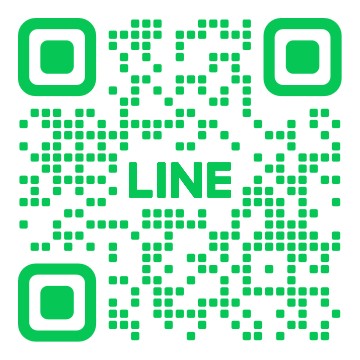 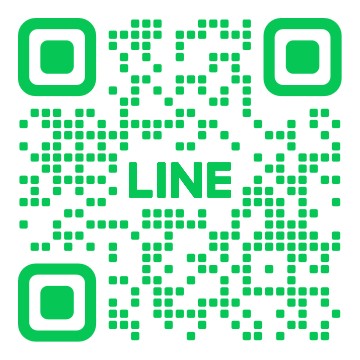 